ПОСТОЯННАЯ  КОМИССИЯ  ПО  ВОПРОСАМ ПЛАНИРОВАНИЯ, БЮДЖЕТА  И  ФИНАНСОВ_______________№_______________на №___________от________________┌						┐ПРОТОКОЛ  заседания комиссии10.12.2018 год 		10-00 ч.                каб. 207 Присутствовали:Гончарук Оксана Витальевна  Звягин Олег Сергеевич Наумчак Виктор Анатольевич Страшный Сергей Анатольевич СЛУШАЛИ: Информацию по обращению заместителя городского головы - директора департамента финансов Одесского городского  совета Бедреги С.Н. по корректировкам бюджета города Одессы на 2018 год (письмо департамента финансов № 04-14/642/2109 от 03.12.2018 года).   Голосовали за данные корректировки:За - единогласно.РЕШИЛИ: Согласовать корректировки бюджета города Одессы на 2018 года по письму департамента финансов № 04-14/642/2109 от 03.12.2018 года.   СЛУШАЛИ: Информацию по обращению заместителя городского головы - директора департамента финансов Одесского городского  совета Бедреги С.Н. по корректировкам бюджета города Одессы на 2019 год (письмо департамента финансов № 04-14/647/2126 от 06.12.2018 года).   Голосовали за данные корректировки:За - единогласно.РЕШИЛИ: Согласовать корректировки бюджета города Одессы на 2019 года по письму департамента финансов № 04-14/647/2126 от 06.12.2018 года.  Голосовали за поправку в проект решения «Про внесення змін до рішення Одеської міської ради  від 14 грудня 2017 року № 2733-VIІ «Про бюджет міста Одеси на 2018 рік»:За – единогласно.РЕШИЛИ: Внести поправку в проект решения «Про внесення змін до рішення Одеської міської ради  від 14 грудня 2017 року № 2733-VIІ «Про бюджет міста Одеси на 2018 рік» (поправка прилагается).Голосовали за поправку в проект решения «Про бюджет міста Одеси на 2019 рік»:За – единогласно.РЕШИЛИ: Внести поправку в проект решения  «Про бюджет міста Одеси на 2019 рік» (поправка прилагается).Председатель комиссии                                               О.В.Гончарук			Секретарь комиссии                                                     В.А.Наумчак 					ОДЕСЬКА 	МІСЬКА РАДА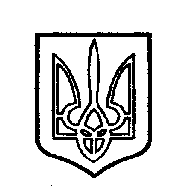 ОДЕССКИЙ ГОРОДСКОЙ СОВЕТ65004, м.Одеса, пл.Думська,165004, г.Одесса, пл.Думская,1